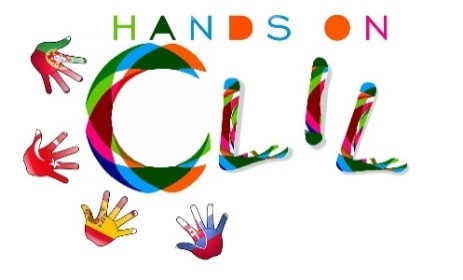 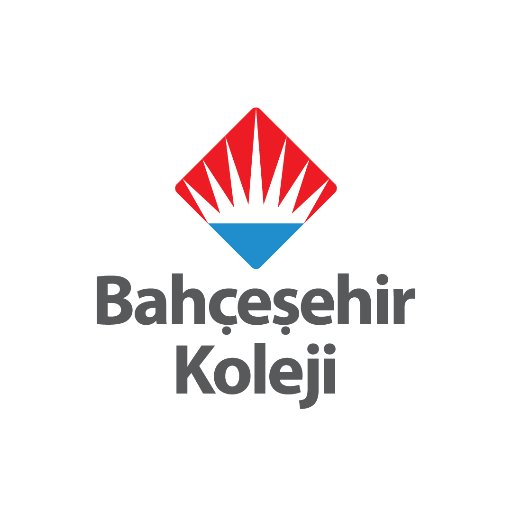 Author | School: Bahcesehir College Turkey in Gaziantep-2018 mayCLIL LESSON PLANCLIL LESSON PLANCLIL PATHWAY: ARTLEVEL: Primary Education (1st grade)CLIL MODULE: Art and CraftCLIL TOPIC:  Baby AnimalsLESSON 1TIME: 40 minuteTEACHING AIMSMATERIALS- To recognise the different forms of animals- To identify the meaning of the question “what is the baby cow?”- To identify the baby animals with basic vocabularies- To give short answers for the question “ what is this?”- Projector,  slides,- Board, board marker- As real material, sticks ,glue, paper, pencil and crayonsLEARNING OUTCOMES - 4CsLEARNING OUTCOMES - 4CsCONTENTCOGNITION- Slides of different big animals’ picture like cat,cow...- To identify them as mother form- To give short answers like “It is a..”- To make little puppets of animals to talk with stick,paper and glue.- Identifying different physical apperances of big and baby animals with their names.CULTURECOMMUNICATION- Developing awareness about the animals and their baby formLanguage Function: Students can give short answers for the questions like “Is it a...?” as “Yes, It is... or No, It isn’t.”Vocabulary: big,small, baby, mom,cow,calf, kat, kitten, dog, puppy,chicken, chick...- Verb: to beLanguage structure:- Is it a mom or baby?/ Yes, It is / No, I isn’tIt is a...ACTIVITIESACTIVITIESSTEPS:Step 1 – To tune pupils into English- Teacher /pupils greet each other in English.Step 2- To help pupils understand what the lesson is about- Teacher asks the name of some farm animals.Step 3 – Talking about the mom and baby animals - Teacher shows a chicken and asks “ is it a baby chicken?” Step 4 – Introducing the body parts- Teacher shows the baby  chicken and says “It is a chick” by imitating chick sound. -T  “cow,calf,chicken,chick,dog,puppy,sheep,lamb,cat,kitten” - And gives the other structures- Teacher lets them repeatStep 5 – Oral feedback-Teacher shows the picturs of presentation and wants them to read and repeat together Step 6 – Post Activity-Teacher  gives papers fo all students. They draw a baby and mom animal. And SS write It’s a cow and It’s a calf then cut them and stick them to the stick and they use them as little puppetsStep 7 – To end lesson- Pupils tidy up classroom.STEPS:Step 1 – To tune pupils into English- Teacher /pupils greet each other in English.Step 2- To help pupils understand what the lesson is about- Teacher asks the name of some farm animals.Step 3 – Talking about the mom and baby animals - Teacher shows a chicken and asks “ is it a baby chicken?” Step 4 – Introducing the body parts- Teacher shows the baby  chicken and says “It is a chick” by imitating chick sound. -T  “cow,calf,chicken,chick,dog,puppy,sheep,lamb,cat,kitten” - And gives the other structures- Teacher lets them repeatStep 5 – Oral feedback-Teacher shows the picturs of presentation and wants them to read and repeat together Step 6 – Post Activity-Teacher  gives papers fo all students. They draw a baby and mom animal. And SS write It’s a cow and It’s a calf then cut them and stick them to the stick and they use them as little puppetsStep 7 – To end lesson- Pupils tidy up classroom.